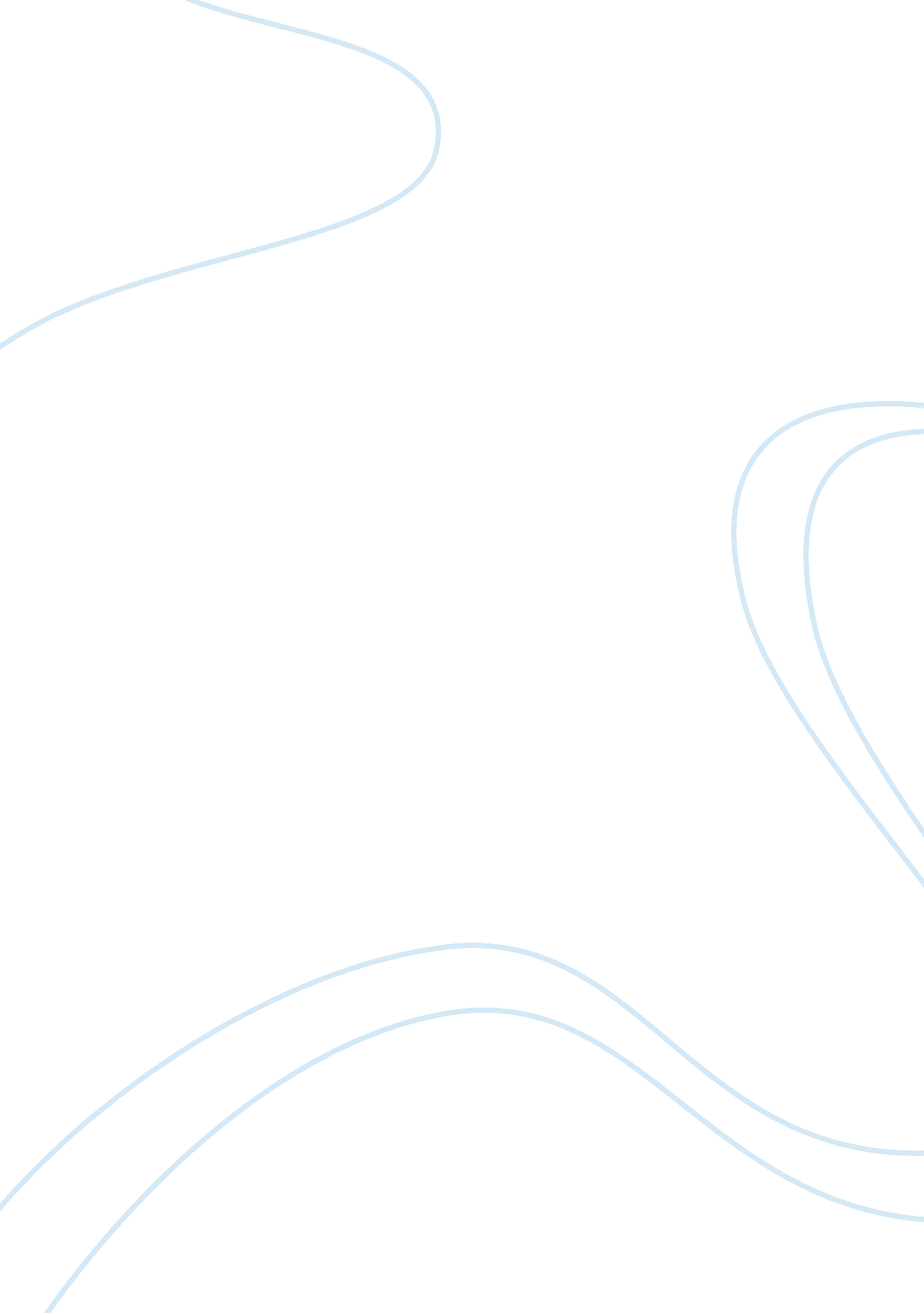 Acts that govern the 3 spheres of sa governmentGovernment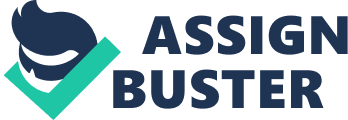 Introduction With the research I have done I have selected what I think are extremely important acts that govern the central and provincial spheres of government. In this assignment I will be stating why I have selected the Independent Police Investigative Directorate Act, Defence Act and the Appropriation Act. Reasons and examples why I have chosen these 3 Acts: Independent Police Investigative Directorate Act As I was reading through the different acts I saw how important this act is as this deals with way the South African police should handle there day to day proceedings regarding investigations of criminal offences which has a direct impact on our safety. If we have a look at the objectives of the act we can see how it involves the functioning of the police throughout the central and provincial phases of government. 1The objective of the act is follows: to give effect to the provision of section 206(6) of the Constitution establishing and assigning functions to the Directorate on national and provincial level; * to ensure independent oversight of the South African Police Service and 15 Municipal Police Services * to align provincial strategic objectives with that of the national office to enhance the functioning of the Directorate * to provide for independent and impartial investigation of identified criminal offences allegedly committed by members of the South African Police Service and Municipal Police Services * to make disciplinary recommendations in respect of members of the South African Police Service and Municipal Police Services resulting from investigations conducted by the Directorate * to provide for close co-operation between the Directorate and the Secretariat and to enhance accountability and transparency by the South African Police Service and Municipal Police Services in accordance with the principles of the Constitution. Defence Act I have chosen the defence act as it involves setting the rules and regulations of every aspect of what’s needed to make our whole defence sector work. 2To illustrate this here is a list of all the fields this act sets rules and regulations for: * recruitment procedures and advertising and selection criteria * appointment and appointment processes * job classification and grading * salaries, allowances and service benefits * job assignments working environment and facilities * education, training and development * performance evaluation systems * promotion * transfers * demotion * disciplinary measures other than dismissals * 20 grievance and grievance procedures * dismissal * scarce skills * pay progression * deployment benefits * tools of trade * accommodation * any other matter pertaining to conditions of service Appropriation Act This act is as important as any in the functioning of the central and provincial as well as the local sphere of government, reason I say this is because this act deals with the allocation of expenditure for all departments and this has a big impact on how the spheres will function. I will illustrate what I mean by this below where we will be able to see how big of an impact this act has on the functioning of the central and provincial spheres. 3The expenditure allocation is voted on for the following: The Presidency Facilitate a common programme towards the achievement of the electoral mandate and the enhanced integrity of the State through considered planning, co-ordination, oversight, mobilisation and support Administration . Provide effective leadership, strategic management and administrative support services to the principals end branches of the Presidency in fulfilment of the Presidency's mission and mandate. National Planning Develop the country's long term vision and national strategic plan and contribute towards better outcomes in government through better planning, better long term plans, more policy coherence and the clear articulation of long term goals and aspirations. National Youth Development Facilitate the transfer of funds to the National Youth Development Agency in order that the agency may initiate implement, facilitate and monitor youth development interventions aimed at reducing youth unemployment and promoting social cohesion of which Departmental agencies and accounts, National Youth Development Programmes promoting youth development. Parliament Aim Provide the support services required by Parliament to fulfill its constitutional functions. Too assist political parties represented in Parliament to secure administrative support and service constituents and to provide members of Parliament with the necessary facilities. Administration Provide strategic leadership, institutional policy, overall management, administration and corporate services to Parliament's executive management and staff. Legislation and Oversight Provide procedural and administrative services for Parliament to carry out its core functions, pass legislation and oversee executive action. Public and International Participation Carry out Parliament's role in public and international participation and provide support for these activities. Members' Facilities Provide telephone, travel and other facilities for members of Parliament in the National Assembly and National Council of Provinces. Associated Services Provide financial support to political parties represented in Parliament and to their leaders and constituency offices of which Non-profit institutions, political party support contributions to operations, constituency allowance contribution to operations, party leadership support contribution to political parties for party leaders' remuneration. Cooperative Governance and Traditional Affairs Aim Improve cooperative governance across the three spheres of government, in partnership with institutions of traditional leadership thereby ensuring that provinces and municipalities carry out their service delivery and development functions effectively, So as I have illustrative with a couple of examples of what expenditure allocations is voted on we can see how important this act is. Conclusion In conclusion I have learnt how important Acts are and reasons behind how complicated putting them into place it is, as the acts that are in place have to govern every aspect of our lives in order for us to live in an orderly fashion and needs to be constantly amended to keep up with the changing times. With all due respect we as humans need to abide by these rules for these acts to work. Bibliography Information attained from www. gov. za website 1 Independent Police Investigative Directorate Act 2 Defence Act 3 Appropriation Act 